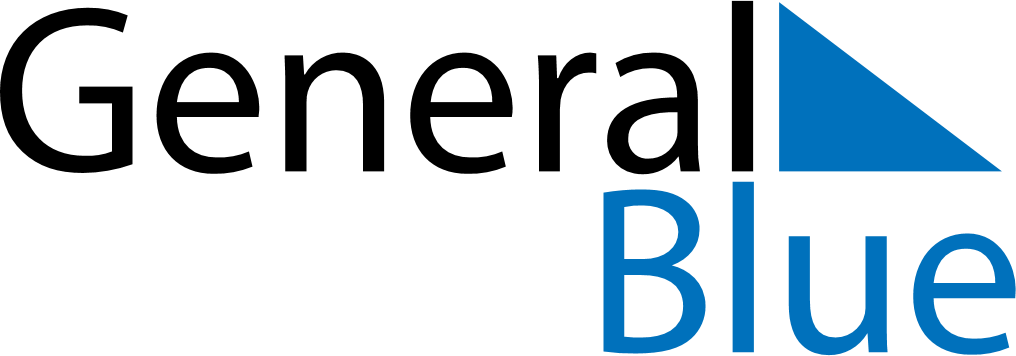 February 2019February 2019February 2019February 2019AngolaAngolaAngolaMondayTuesdayWednesdayThursdayFridaySaturdaySaturdaySunday1223456789910Liberation Day1112131415161617181920212223232425262728